Sve zadatke možete riješiti korištenjem programa Python. Ukoliko znate rješenje bez korištenja programa, napišite rješenje direktno na papir.Nacrtajte sljedeća 3 zadatka u Python-u. Naredbe koje ste upisali u Pythonu kako bi nacrtali određeni lik zapišite na papir. Ako znate naredbe bez crtanja u Python-u, možete rješenje napisati direktno na papir.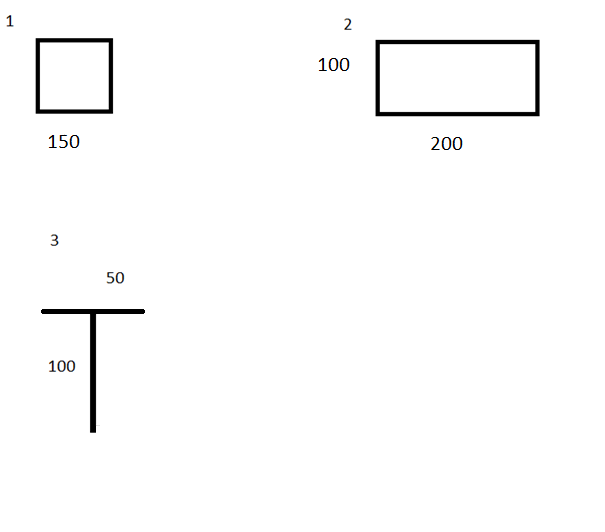 Napišite naredbu koja ispisuje vaše ime na ekran.Napišite naredbu koja ispisuje rečenicu: Danas je utorak!!Napišite program koji će zbrojiti 3 broja. Pazite, morate i unijeti ta 3 broja u program.Napišite program koji će pomnožiti 2 broja. Napišite program koji računa opseg i površinu kvadrata.Napišite program koji računa površinu pravokutnika.Što je pogrešno u sljedeće 2 naredbe(napišite pokraj naredbe što treba popraviti):a=int(inpup(Unesi prvi broj))print(Moje ime je Ivica')Što radi naredba int?Popravite program da računa opseg kvadrata.a=int(input unesi prvi broj))P=4*print()